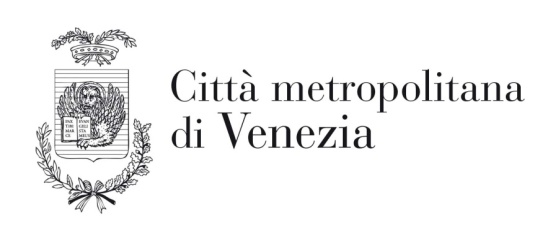 C.F. 80008840276STAZIONE UNICA APPALTANTE (S.U.A.)pec: contratti.cittametropolitana.ve@pecveneto.itVia Forte Marghera n. 191 - 30173 Venezia – MestreDICHIARAZIONI DI CUI AL PARAGRAFO F – PUNTO 6.1 DEL DISCIPLINARE(dichiarazione composizione, quote di partecipazione, tipologia raggruppamento temporaneo, consorzio ordinario o GEIE e impegno alla costituzione del Raggruppamento o del Consorzio)Oggetto: ”Interventi per la sistemazione e bitumatura di alcune strade del territorio comunale” -             CIG 8053988925 . Il sottoscritto ………………………………………………...…………………………………………….………….nato il ………………..….………….. a ………….…………………………………………………………………..in qualità di ……………………………………………………….………………………………….………………dell’impresa …………………………………..……………………………………….……………………………...con sede in …………………………….………,Via ………………..…………………...………….. n. ………....codice fiscale ……………………………………...…………. partita IVA ………….……………………………Il sottoscritto ………………………………………………...…………………………………………….………….nato il ………………..….………….. a ………….…………………………………………………………………..in qualità di ……………………………………………………….………………………………….………………dell’impresa …………………………………..……………………………………….……………………………...con sede in …………………………….………,Via ………………..…………………...………….. n. ………....codice fiscale ……………………………………...…………. partita IVA ………….……………………………Il sottoscritto ………………………………………………...…………………………………………….………….nato il ………………..….………….. a ………….…………………………………………………………………..in qualità di ……………………………………………………….………………………………….………………dell’impresa …………………………………..……………………………………….……………………………...con sede in …………………………….………,Via ………………..…………………...………….. n. ………....codice fiscale ……………………………………...…………. partita IVA ………….……………………………Il sottoscritto ………………………………………………...…………………………………………….………….nato il ………………..….………….. a ………….…………………………………………………………………..in qualità di ……………………………………………………….………………………………….………………dell’impresa …………………………………..……………………………………….……………………………...con sede in …………………………….………,Via ………………..…………………...………….. n. ………....codice fiscale ……………………………………...…………. partita IVA ………….……………………………DICHIARANOche il raggruppamento temporaneo non ancora costituito è di tipo:□ orizzontaleed è composto da:categoria prevalente ___OG 3___Impresa  mandataria  del  Raggruppamento  temporaneo  _____________________________________________quota lavori ____%.Impresa mandante del Raggruppamento temporaneo, consorziata o componente di GEIE di tipo “orizzontale” __________________________________________ quota lavori ____%;Impresa mandante del Raggruppamento temporaneo, consorziata o componente di GEIE di tipo “orizzontale” __________________________________________ quota lavori ____%;Impresa mandante del Raggruppamento temporaneo, consorziata o componente di GEIE di tipo “orizzontale” __________________________________________ quota lavori ____%;Impresa mandante del Raggruppamento temporaneo, consorziata o componente di GEIE di tipo “orizzontale” __________________________________________ quota lavori ____%;Imprese cooptate ai sensi dell’art. 92, comma 5, D.P.R. 207/10______________________________________________________________________________________________________________________________________________________________________________________DICHIARANO, inoltre(in caso di Raggruppamento temporaneo, non ancora costituito):□	che, in caso di aggiudicazione, si impegnano a conferire mandato collettivo speciale con rappresentanza all’Impresa ________________________ qualificata come mandataria, la quale stipulerà il contratto in nome e per conto proprio e delle mandanti.(in caso di consorzio ordinario, non ancora costituito):□	che, in caso di aggiudicazione, si impegnano a costituire un consorzio ordinario, il quale stipulerà il contratto in nome e per conto proprio e delle consorziate.Data_____________________________________FIRMA________________________________________________________________________________________________________________________________NOTA BENE: in caso di raggruppamenti o consorzi da costituirsi, la dichiarazione dovrà essere sottoscritta dal titolare/legale rappresentante o procuratore di ciascuna impresa che formerà il raggruppamento o il consorzio;in caso di raggruppamenti, consorzi o GEIE già costituiti, la dichiarazione dovrà essere sottoscritta dal titolare/legale rappresentante o procuratore dell’impresa mandataria (se raggruppamenti) oppure, in caso di consorzi o di GEIE, dal legale rappresentante o procuratore del consorzio o del GEIE.